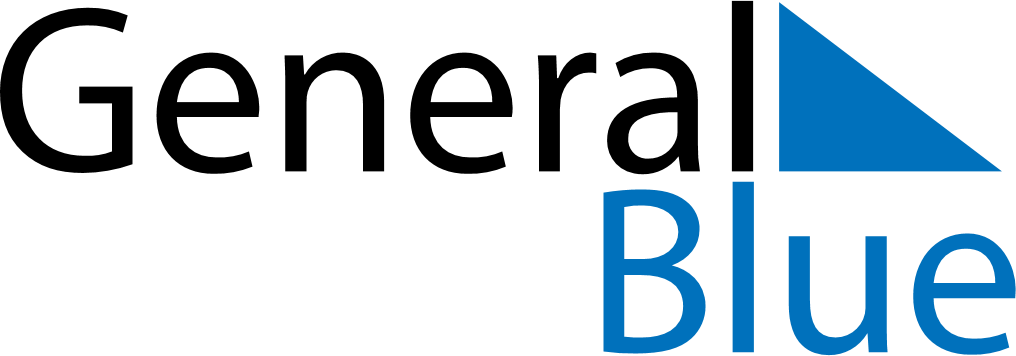 October 2019October 2019October 2019SerbiaSerbiaSundayMondayTuesdayWednesdayThursdayFridaySaturday123456789101112Yom Kippur1314151617181920212223242526World War II Serbian Victims Remembrance Day2728293031